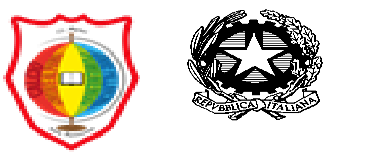 Ministero dell’IstruzioneISTITUTO COMPRENSIVO STATALE DI CALCIOVia Schieppati n° 14 – 24054 CALCIO (BG)Tel. e Fax 0363 – 968.223 Cod. Fisc. 92015040162Sito web: https://iccalcio.edu.it/e-mail : bgic832008@istruzione.it, bgic832008@pec.istruzione.it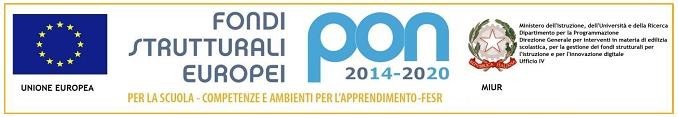 Calcio, 18.1.2022 Prot. n. 282/2022Alle Istituzioni scolastiche di Bergamo e ProvinciaAll’USR Lombardia All’Ambito territoriale per la Provincia di BergamoAl Sito Web della Scuola: www.iccalcio.edu.it All’Albo on-lineOGGETTO: Disseminazione – Fondi Strutturali Europei – Programma Operativo Nazionale “Per la scuola, competenze e ambienti per l’apprendimento” 2014-2020. Asse II - Infrastrutture per l’istruzione – Fondo Europeo di Sviluppo Regionale (FESR)– REACT EU. Asse V – Priorità d’investimento: 13i – (FESR) “Promuovere il superamento degli effetti della crisi nel contesto della pandemia di COVID-19 e delle sue conseguenze sociali e preparare una ripresa verde, digitale e resiliente dell’economia” – Obiettivo specifico 13.1: Facilitare una ripresa verde, digitale e resiliente dell'economia - Azione 13.1.1 “Cablaggio strutturato e sicuro all’interno degli edifici scolastici”– Avviso pubblico prot.n. 20480 del 20/07/2021 per la realizzazione di reti locali, cablate e wireless, nelle scuole. Avviso di riapertura dei termini della procedura “a sportello” prot. n. 43813 dell’11 novembre 2021.Codice identificativo progetto: 13.1.1A-FESRPON-LO-2022-21 CUP: B39J21030600006LA DIRIGENTE SCOLASTICAvisto l’Avviso pubblico MIUR prot. n. AOODGEFID/20480 del 20/07/2021;-	visto l’Avviso di riaperture dei termini della procedura “a sportello” prot. n. 43813 dell’11 novembre 2021;vista la nota del Ministero dell’Istruzione Prot. AOODGEFID – 0000019 del 03/01/2022 – Autorizzazione progetto;RENDE NOTOche questa Istituzione Scolastica è stata individuata come destinataria dei finanziamenti europei per la realizzazione del progetto indicato in oggetto, autorizzato in riferimento all’Avviso pubblico prot.n. 43813 dell’11 novembre 2021 per la trasformazione digitale nella didattica e nell'organizzazione, emanato nell’ambito del Programma Operativo Nazionale “Per la scuola, competenze e ambienti per l’apprendimento” 2014-2020. Asse II - Infrastrutture per l’istruzione – Fondo Europeo di Sviluppo Regionale (FESR) – REACT EU. Asse V – Priorità d’investimento: 13i – (FESR) “Promuovere il superamento degli effetti della crisi nel contesto della pandemia di COVID-19 e delle sue conseguenze sociali e preparare una ripresa verde, digitale e resiliente dell’economia” – Obiettivo specifico 13.1: Facilitare una ripresa verde, digitale e resiliente dell'economia - Azione 13.1.2 “Digital Board: trasformazione digitale nella didattica e nell'organizzazione”L'importo complessivo del progetto è € 68,404,03 secondo quanto indicato nella tabella seguente:Per l’obbligo della trasparenza e della massima divulgazione, tutti i documenti di interesse comunitario relativi allo sviluppo del progetto saranno resi visibili nella sezione dedicata del sito e all’Albo pretorio online di questa Istituzione Scolastica.Il presente avviso, realizzato ai fini della pubblicizzazione/sensibilizzazione ed a garanzia di visibilità, trasparenza e ruolo dell’Unione Europea, ha come obiettivo la diffusione nell’Opinione Pubblica della consapevolezza del ruolo delle Istituzioni con particolare riguardo a quelle Europee.La Dirigente Scolastica*Prof.ssa Chiara SpatolaSottoazioneCodice ProgettoTitolo ProgettoImporto autorizzato13.1.1A13.1.1A-FESRPON- LO-2022-21Cablaggio strutturato e sicuro all’interno	degli edificiscolastici68,404,03 €